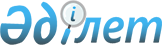 Қазақстан Республикасы Үкіметінің 2000 жылғы 25 қаңтардағы N 128 қаулысына өзгерістер енгізу туралы
					
			Күшін жойған
			
			
		
					Қазақстан Республикасы Үкіметінің қаулысы 2000 жылғы 13 қараша N 1703. Күші жойылды - Қазақстан Республикасы Үкіметінің 2001.02.26. N 279 қаулысымен. ~P010279     Қазақстан Республикасының Үкіметі қаулы етеді:     1. "Қазақстан Республикасы мен Халықаралық Қайта жаңарту және Даму Банкінің арасындағы Заем (Құқықтық реформаның жобасы) туралы келісімді іске асыру жөніндегі үйлестіру-байқаушы кеңесі туралы" Қазақстан Республикасы Үкіметінің 2000 жылғы 25 қаңтардағы N 128  P000128_  қаулысына мынадай өзгерістер енгізілсін:     1)   1-тармақта:"Мұхамеджанов                  - Қазақстан РеспубликасыныңБауыржан Әлімұлы                 Әділет министрі, төрағаМәми                           - Қазақстан РеспубликасыҚайрат Әбдіразақұлы              Президентінің Әкімшілігі Басшысының                                 орынбасары - Мемлекеттік-құқықтық                                 бөлімнің меңгерушісі                                 (келісім бойынша)Рогов                          - Қазақстан РеспубликасыИгорь Иванович                   Президентінің кеңесшісі -                                 Қазақстан Республикасы                                 Жоғарғы Сот Кеңесінің төрағасы                                 (келісім бойынша)"деген жолдар мынадай редакцияда жазылсын:"Рогов                         - Қазақстан РеспубликасыныңИгорь Иванович                   Әділет министрі, төрағаМұхамеджанов                   - Қазақстан РеспубликасыБауыржан Әлімұлы                 Президентінің Әкімшілігі Басшысының                                 орынбасары - Мемлекеттік-құқықтық                                 бөлімнің меңгерушісі                                 (келісім бойынша)Мәми                           - Қазақстан РеспубликасыҚайрат Әбдіразақұлы              Жоғарғы Сотының төрағасы                                 (келісім бойынша)     2) көрсетілген құрамнан Нәрікбаев Мақсұт Сұлтанұлы шығарылсын.     2. Осы қаулы қол қойылған күнінен бастап күшіне енеді.     Қазақстан Республикасының     Премьер-МинистріОқығандар:     Багарова Ж.А.     Икебаева А.Ж.
					© 2012. Қазақстан Республикасы Әділет министрлігінің «Қазақстан Республикасының Заңнама және құқықтық ақпарат институты» ШЖҚ РМК
				